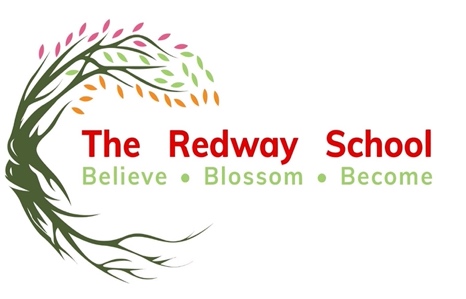 The Redway School Job DescriptionPost Title:Class Teacher for Secondary Age Pupils with ASC and  accompanying Severe Learning Difficulties.Responsible to:Head of ASC Department / HeadteacherJob Purpose:To take full responsibility for all aspects of teaching and learning, delivering personalised programmes of learning to ensure that pupils progress.To work collaboratively with staff within the ASC Department to deliver an appropriate curriculum that reflects and acknowledges the needs of the pupils.To monitor and evaluate pupil progress.To work collaboratively with STA’s, lead and deploying adults within the class team in order to provide support for pupils and to impact upon pupil progress.To liaise with outside agencies and other professionals as necessary and to work in unison with parents and carers in their child’s learning.To ensure the safeguarding, safety and wellbeing of the pupils.Responsibility as a Class Teacher:Responsibility as a Class Teacher:Teaching and Learning:To have an understanding of the National Curriculum and current developments in learning and teaching approaches, especially for the needs of secondary age pupils with ASC and accompanying learning difficulties.To plan, deliver lessons that are personalised and differentiated relevant to the needs of the pupils,To motivate pupils to engage in learning and to support pupils to build their self-esteem becoming confident learners.To provide a learning environment that is motivating and stimulating to the pupils.To follow through the systems of managing behaviour in accordance with the school behaviour policy.Making effective use of STA’s to ensure maximum effect on pupil engagement and achievement.Assessment and Recording To input assessment onto the school’s systems on a regular basis.Producing Positive Handling Plans (PHP’s), Pupil Profiles for pupils within the class group.Pupil Well BeingTo be responsible for the pastoral care and safeguarding of pupils within the class.To promote a positive approach to behaviour within the class.To monitor pupil attendance and to follow up absence of pupils with parents / carers on the first day of absence. To monitor patterns of attendance and to alert the Leadership Team of any concerns.To attend multi professional meetings as directed by the Leadership Team.Working with parents / carersTo liaise with parents / carers on a frequent basis – daily through the home / school communication books.Attend parent / carer consultation meetings twice yearly.Prepare EHCP Reports for reviews, attend EHCP reviews and complete all paperwork accordingly.Prepare End Of Year ReportsOtherTo contribute fully to the life of the school to ensure success.To attend and participate in regular meetings, fulfilling responsibilities, including those on school rotas.To participate in continuing professional development.To undertake any other tasks at the discretion of the Headteacher and Strategic Leadership Team.